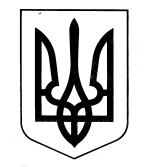 Виконавчий КомітетВеликодимерської селищної радиБроварського району Київської областіР О З П О Р Я Д Ж Е Н Н Явід 15 липня 2022                                                                       № 83смт Велика ДимеркаПро проведення громадського обговоренняз питання перейменування вулиць та провулківнаселених пунктів Великодимерської селищноїтериторіальної громадиЗ метою вивчення громадської думки щодо перейменування вулиць та провулків  населених пунктів Великодимерської селищної територіальної громади та залучення представників громадськості до розгляду пропозицій з даного питання, на виконання положень Закону України «Про засудження комуністичного та націонал-соціалістичного (нацистського) тоталітарних режимів в Україні та заборону пропаганди їхньої символіки», листа Броварської районної військової адміністрації від 30.04.2022    № 408/вс, керуючись частиною 8 статті 59 Закону України «Про місцеве самоврядування в Україні»ЗОБОВ’ЯЗУЮ:1. Провести громадське обговорення з питання перейменування вулиць та провулків населених пунктів Великодимерської селищної територіальної громади у формі електронного голосування з використанням офіційного вебсайту https://vdsr.gov.ua/, соціальної мережі (сторінка у Фейсбук) та месенджера (Телеграм канал). 2. Визначити строком проведення вказаного громадського обговорення не пізніше 30 календарних днів з дати оприлюднення інформаційного повідомлення про проведення громадського обговорення з питання перейменування вулиць та провулків населених пунктів Великодимерської селищної територіальної громади на офіційному вебсайті Великодимерської селищної ради та її виконавчого комітету https://vdsr.gov.ua/.3. Затвердити  склад робочої групи з питання перейменування вулиць та провулків у населених пунктах Великодимерської селищної територіальної громади (додаток 1).4. Затвердити Положення про робочу групу з питання перейменування вулиць та провулків у населених пунктах Великодимерської селищної територіальної громади (додаток 2).5. Голову робочої групи, затвердженої п.3 даного розпорядження, Куценка О.М., визначити відповідальною особою за проведення зазначеного громадського обговорення.6. Робочій групі, затвердженій п.3 даного розпорядження:- надати пропозиції селищному голові щодо переліку вулиць та провулків Великодимерської селищної територіальної громади, запропонованих до перейменування;– надати пропозиції селищному голові щодо нових назв вулиць та провулків, запропонованих до перейменування із підготовкою відповідних інформаційних довідок про фізичну особу, ім’я якої пропонується присвоїти, ювілейну, святкову чи історичну дату або назву історичної події, що пропонується присвоїти;– підготувати інформаційне повідомлення про проведення громадського обговорення з питання перейменування вулиць та провулків населених пунктів Великодимерської селищної територіальної громади, запропонованих до перейменування робочою групою та подати для його оприлюднення відділу документообігу, звернень громадян, внутрішньої політики та зв’язків із засобами масової інформації;- протягом 14 днів після закінчення строку подання пропозицій (зауважень) провести аналіз поданих пропозицій (зауважень), що надійдуть під час громадського обговорення, забезпечити узагальнення результатів громадського обговорення та підготувати відповідний звіт.Крім громадського обговорення в електронній формі, пропозиції (зауваження) учасників громадського обговорення можна подавати і в письмовій формі протягом 30 днів з дати опублікування повідомлення про його проведення за адресою: 07442, Київська область, Броварський район, смт Велика Димерка, вул. Бобрицька, б. 1. Також, збір пропозицій приймається електронною поштою otg@vdsr.gov.ua (додаток 3).Відділу документообігу, звернень громадян, внутрішньої політики та зв’язків із засобами масової інформації виконавчого комітету Великодимерської селищної ради:-забезпечити реєстрацію пропозицій (зауважень) учасників зазначеного громадського обговорення;- оприлюднити на офіційному вебсайті Великодимерської селищної ради та її виконавчого комітету інформаційне повідомлення про проведення громадського обговорення з питання перейменування вулиць та провулків у населених пунктах Великодимерської селищної територіальної громади; інформацію щодо правових наслідків при перейменуванні вулиць та провулків (додаток 4 );– звіт про узагальнення результатів громадського обговорення протягом 5 робочих днів з дня його оформлення.3. Контроль за виконанням даного розпорядження залишаю за собою.Селищний голова			                         Анатолій БОЧКАРЬОВДодаток 1 розпорядження селищного голови від 15 липня 2022 року № 83Склад робочої групи з проведення громадського обговоренняз питання перейменування вулиць та провулківнаселених пунктів Великодимерської селищної територіальної громадиЗаступник селищного голови		                     	       Олександр КУЦЕНКОДодаток 2 розпорядження селищного голови від 15 липня 2022 року № 83ПОЛОЖЕННЯпро робочу групу з питання перейменування вулиць та провулків населених пунктів Великодимерської селищної територіальної громади Робоча група з питання перейменування вулиць та провулків населених пунктів Великодимерської селищної територіальної громади (далі – Робоча група) є консультативно-дорадчим органом при селищному голові, який утворюється з метою отримання висновків і пропозицій та здійснення організаційних заходів з питань перейменування вулиць та провулків населених пунктів Великодимерської селищної територіальної громади. Персональний склад Робочої групи затверджується розпорядженням селищного голови.До складу Робочої групи входять представники апарату Великодимерської селищної ради та її виконавчого комітету, інших виконавчих органів ради, депутати Великодимерської селищної ради VIII скликання, помічники депутатів та представники громадськості.Робоча група утворюється у складі голови, заступника голови, секретаря та членів Робочої групи. У засіданнях Робочої групи, за запрошенням голови Робочої групи, можуть брати участь інші особи, які не включені до складу групи.Голова Робочої групи керує роботою групи та головує на її засіданнях. У разі відсутності голови Робочої групи засідання проводить заступник голови Робочої групи.Функції та завдання Робочої групи полягають у вжитті заходів, спрямованих на забезпечення проведення громадського обговорення з питання перейменування вулиць та провулків населених пунктів Великодимерської селищної територіальної громади, відповідно до чинного законодавства України та розпорядження селищного голови, як організатора такого обговорення:– підготовка пропозицій щодо переліку вулиць та провулків населених пунктів Великодимерської селищної територіальної громади, запропонованих для перейменування;- підговтока та формування переліку запропонованих нових назв вулиць та провулків; – підготовка інформаційного повідомлення про проведення громадського обговорення з питання перейменування вулиць та провулків населених пунктів Великодимерської селищної територіальної громади; – формування Googl-форми з переліком вулиць, які підлягають перейменуванню та пропозиціми нових та можливістю запропонувати інший варіант для електронного обговорення;– здійснення узагальнення результатів громадського обговорення; підготовка відповідного звіту та винесення його на розгляд та затвердження комісії.здійснення інших заходів, спрямованих на проведення громадського обговорення з перейменування вулиць та провулків Великодимерської селищної територіальної громади.Формою роботи Робочої групи є засідання.Засідання Робочої групи скликаються по мірі необхідності.Засідання Робочої групи скликає голова Робочої групи, а у разі його відсутності – заступник голови Робочої групи.Засідання вважається правомочним, якщо на ньому присутні не менше половини членів Робочої групи.За необхідністю, засідання Робочої групи можуть відбуватися дистанційно (в режимі онлайн).Рішення Робочої групи мають рекомендаційний характер і враховуються при підготовці селищним головою відповідного подання до Великодимерської селищної ради.Формування остаточних пропозицій, вказаних в абз. 2 п. 3 цого Положення, прийняття інших рішень робочої групи з питань перейменування вулиць та провулків населених пунктів Великодимерської селищної територіальної громади здійснюється за результатами відкритого голосування членів робочої групи.Рішення Робочої групи вважається ухваленим, якщо за нього проголосували не менше половини членів Робочої групи, присутніх на засіданні. Рішення Робочої групи оформлюється у вигляді протоколу, який підписують голова та секретар Робочої групи. Члени Робочої групи, що голосували «проти», мають право викласти свою окрему думку письмово, яка додається до протоколу. Голова, заступник голови, секретар та члени Робочої групи працюють на громадських засадах.Підготовку матеріалів для засідання Робочої групи та ведення протоколу забезпечує секретар Робочої групи.         У разі відсутності секретаря Робочої групи його обов’язки тимчасово виконує за дорученням інший член Робочої групи.Заступник селищного голови		                     	       Олександр КУЦЕНКОДодаток 3 розпорядження селищного голови від 15 липня 2022 року № 83Інформація щодо правових наслідківпри перейменуванні вулиць та провулківЗ метою уникнення непорозумінь надаємо роз’яснення щодо правових наслідків при перейменуванні вулиць та провулків.Законодавством не передбачено внесення змін до правовстановлюючих документів (свідоцтва про право власності, свідоцтва про право на спадщину, договору купівлі-продажу, договору міни, договору дарування, тощо) у зв’язку з перейменуванням вулиць, на яких знаходиться об’єкт нерухомого майна, а тому вони є чинними та не потребують заміни чи отримання нового правовстановлюючого документа.У той же час, із власної ініціативи або в разі необхідності (продаж, дарування, тощо) власник майна (в тому числі земельної ділянки), відносно якого відбулися зміни в назві вулиці (площі, провулку тощо), відповідно до законодавства має право самостійно (або уповноважити на це іншу особу за довіреністю) звернутися до органу державної реєстрації прав на нерухоме майно з заявою про внесення змін до Державного реєстру речових прав на нерухоме майно у разі зміни назви чи перейменування вулиці (площі, провулку тощо) відповідно до рішення Великодимерської селищної ради.У разі необхідності здійснення нотаріальних дій із нерухомістю (продаж, успадкування, дарування тощо), у Великодимерській селищній раді (смт Велика Димерка, вул. Бобрицька, б. 1) можна отримати копію рішення про перейменування вулиці. На підставі правовстановлюючих документів зі старою назвою вулиці і цим рішенням нотаріус видає новий правовстановлюючий документ із новою назвою вулиці.Відповідно до п. 16 Правил реєстрації місця проживання, затверджених постановою Кабінету Міністрів України від 2 березня 2016 р. № 207, у разі прийняття рішення про перейменування вулиць (проспектів, бульварів, площ, провулків, кварталів тощо), адміністративно-територіальних одиниць зміни до реєстру територіальної громади вносяться на підставі відповідних актів із збереженням попередніх даних та подальшим внесенням такої інформації до відомчої інформаційної системи ДМС з передачею інформації до Реєстру відповідно до Порядку.Крім того, актуалізація даних про місце реєстрацій особи у документах, в яких зазначають відомості про місце проживання /перебування особи, можлива за її зверненням (або її представника).Звертаємо увагу на те, що реєстраційний збір не справляється за проведення державної реєстрації змін, що вносяться до установчих документів юридичних осіб, а також зміни місцезнаходження юридичної особи, місця проживання фізичної особи у зв’язку із зміною назви (перейменуванням) скверів, бульварів, вулиць, провулків, узвозів, проїздів, проспектів, площ, майданів, набережних, мостів, інших об’єктів топоніміки населених пунктів.Заступник селищного голови		                     	       Олександр КУЦЕНКО№ПІБПосада1Куценко Олександр Миколайовичзаступник селищного голови,голова робочої групи2Сидоренко Антоніна Миколаївнасекретар Великодимерської селищної ради VIII скликання,заступник голови робочої групи3Красіна Світлана Михайлівнаначальник відділу документообігу, звернень громадян, внутрішньої політики та зв’язків із засобами масової інформаціїсекретар робочої групи4Москаленко Юлія Миколаївнакеруюча справами виконавчого комітету Великодимерської селищної ради5Мальцева Тетяна Григорівнаначальник відділу містобудування та архітектури6Макаренко Наталія Сергіївназаступник начальника управління освіти, культури, молоді та спорту7Мартиненко Вячеслав Валерійовичначальник відділу правового забезпечення8Мамочка Олександр Степановичначальник відділу земельних ресурсів та екології9Гаркуша Анатолій Миколайовичспеціальний кореспондент КЗ «ЦКДС»10Кумейко Віра Миколаївнавчитель історії Великодимерського ліцею11Гузій Володимир Миколайовичукраїнський краєзнавець, автор понад десяти книг з питань історії Київщини і Чернігівщини12Безпалий Юрій ВасильовичЛитвин Микола ГригоровичПримак Роман ПетровичЗубко Тетяна ПавлівнаКарпенко Наталія МиколаївнаКадирова Алла ТофіківнаКостира Юрій АнатолійовичЙовенко Володимир Михайловичстарости13Нестроєвий Володимир Яковичголовний спеціаліст відділу РАЦС(Русанівський СО)14Луценко Галина Дмитрівнадиректор КЗ «Русанівське навчально-виховне об’єднання «Заклад загальної середньої освіти – заклад дошкільної освіти» (Русанівський СО)15Компанець Ольга Петрівнадиректор «Руднянське навчально-виховне об’єднання «Заклад загальної середньої освіти – заклад дошкільної освіти»16Майстренко Валентина Петрівнабібліотекар (Бобрицький СО)17Науменко Галина Валентинівнабібліотекар (Жердівський СО)18Воєводченко Оксана Миколаївнавчитель КЗ «Тарасівське НВО» ЗЗСО-ЗДО(Жердівський СО)19Мишкоріз Олександр Володимировичвчитель історії (Гоголівський СО)20Бабченко Ганна Павлівназавідуюча бібліотеки (Гоголівський СО)21Коряченко Олена Миколаївнаголовний спеціаліст відділу РАЦС (Світильнянський СО)22Зіневич Тетяна Петрівнаголовний спеціаліст відділу з організації надання адмінпослуг (Світильнянський СО)23Павлова Людмила Миколаївнавчитель КЗ «Богданівське НВО» (Богданівський СО)24Хвостик Валентина Зінов’ївна завідувач бібліотеки (Шевченківський СО)25Зброжик Наталія Григорівнабібліотекар (Плосківський СО)26Депутати (помічники депутатів) Великодимерської селищної ради VIII скликаннязза згодою